Windsor – Essex Local Historical Newspaper Finding AidBrooke MayerLibrary and Information Technician Diploma StudentCompleted during Field Placement at University of Windsor, Leddy Library Archives & Special CollectionsApril 2023IntroductionThis finding aid began as a project to update and reorganize the Inventory of Ontario Newspapers: 1793 – 1986 by J. Brian Gilchrist. The main objectives were:To create a more user-friendly listing of historical newspapers specific to those published in the Windsor-Essex region. While the Inventory of Ontario Newspapers was a valuable source of information, the organization of titles without using full names and the use of codes to denote institutions which held historical newspapers, made it a frustrating resource to use.To update the holdings listed at institutions in the Inventory of Ontario Newspapers. Since the Inventory was published in 1987, the information it contained (including the names of institutions) was out of date. To expand the resource to include digital holdings, as well as local institutions and newspapers not included in the original Inventory.The resulting finding aid organizes newspapers alphabetically according to publication location. Newspapers listed under Windsor include those which were listed as being published in Windsor, Sandwich, Walkerville, and Riverside. Newspapers published in Essex County are listed under the community in which they were published, with newspapers published in Essex Centre listed under Essex. Under each newspaper, known and possible publication information is given, including dates of publication, publication frequency, variant titles, and other short notes which may be helpful. Any unknown information, or information of questionable accuracy, is indicated using a question mark “?”. Holdings for each newspaper are listed by date, then completeness, form, and location, which allows searchers looking for specific date ranges to locate the information with ease. Incomplete holdings are indicated where such information was given in the institution’s online catalogue, however given the nature of historical newspapers it’s best to assume holdings are incomplete. If there is no indication of form – through the addition of the words digital, microform, microfilm, or reproduction – then the newspaper listed is likely the original. When searching an institution’s catalogue for a specific newspaper, there are times when the newspaper may be found using a different title. Variant titles are included in the publication information of each newspaper and in some catalogues the searcher may need to use the variant title to locate the newspaper. Every effort has been made to indicate when specific newspapers can be found in a catalogue under a different title.In addition to confirming the holdings listed in the Inventory of Ontario Newspapers, digital holdings from the Southwestern Ontario Digital Archive (SWODA), INK-ODW Newspaper Collection, Canadian Research Knowledge Network (CRKN) Canadiana Collection, and Library and Archives Canada Digital Collection were added. Holdings from the University of Windsor Leddy Library, the Marsh Collection, Windsor Public Library, and Essex County Public Library which were not included in the Inventory of Ontario Newspapers were also added to this finding aid. Hopefully with these additions the finding aid can serve as a helpful resource for locating local historical newspapers in the Windsor-Essex area.In the process of researching and organizing the information for this finding aid, it was helpful to document the relationships between newspapers. As any information professional working with serial publications knows, publications can change names or owners frequently, and knowing how publications relate to others is valuable. Any continuation notes for a specific publication are given as part of the publication information. The term “Continues” is used to denote a publication that is a continuation of another, and the term “Continued by” is used to denote a publication which is continued by another. Some relationships are complex and not all historical information could be verified as accurate (indicated with “?”). For those who prefer to use a visual aid to understand publication relationships, one is provided after the index. The relationships documented do not always represent a change in ownership of the newspaper, sometimes owners just decided to change the name of their newspaper. Conversely, a change in ownership of a newspaper does not necessarily mean the name would be changed. Any researchers interested in the finer details of the ownership of these newspapers can consult other sources for more in-depth information. The Southwestern Digital Archive, INK-ODW, and Newspapers of Essex County by Katherine Ball provide additional publication information and were great sources of titles not listed in the Inventory.Finally, some newspapers listed in the Inventory and other titles discovered during research could not be found either as physical holdings or digitally at any institution. Although there may not be remaining issues of these papers, the titles (along with any information obtained about them) are listed at the end of this finding aid.WINDSOR Includes newspapers published in Windsor, Sandwich, Walkerville, and RiversideAhbarijiet Ta’Malta/Malta News	1954 Apr – 1965 Nov	Monthly	Published in Maltese and English	Holdings:		1954 Apr – 1965 Nov (incomplete); Library and Archives Canada, Ottawa		1954 Apr – 1965 Nov (microfilm); Library and Archives Canada, OttawaThe Beaver	1886 – 188?	Weekly	Holdings:		1886 Dec 18 (digital); University of Windsor, Southwestern Ontario Digital Archive https://scholar.uwindsor.ca/essexcountyontarionewspapers/2/		1886 Dec 18; Museum WindsorBorder Cities Era	1918 – 192?	Weekly	SEE ALSO Collegiate Era (newspaper found within the Border Cities Era)	Holdings:1918 Aug 26 – 1919 Aug 14 (incomplete) (digital); University of Windsor, Southwestern Ontario Digital Archive https://scholar.uwindsor.ca/essexcountyontarionewspapers/3/		1918 Aug 24 – 1919 Aug (incomplete); Museum WindsorThe Border Cities Star1918 Sep 3 – 1935 Jun 28DailyContinues The Evening Record and The Windsor RecordContinued by Windsor Daily StarVariant title: The Border Cities Star Home Edition.Holdings:	1918 Sep 3 – 1935 Jun 29 (incl. first edition of Windsor Daily Star) (digital); INK – ODW Newspaper Collection http://ink.scholarsportal.info/bcs	1918 Sep 3 – 1935 Jun 28 (microfilm); University of Windsor, Leddy Library1918 Sep 3 – 1935 Jun 28 (microfilm); Windsor Public Library	1918 Sep 3 – 1935 Jun 29 (microfilm); Museum Windsor		1918 Sep 3 – 1935 Jun 28 (microfilm); Library and Archives Canada, Ottawa	1918 – 1935 (microfilm); Western University, Weldon Library		1918 – 1929 (incomplete) (microform); McMaster University, Hamilton, Mills Library		1918 Sep 3 – 1919 Dec 31 (microfilm); Archives of Ontario, Toronto		1919 Dec 31; Museum Windsor		1921 Feb 19; Library and Archives Canada, Ottawa		1928 Sep 1, Sep 5, Sep 19, Sep 21, Oct 1, Oct 2 (incomplete); Museum WindsorBritish Canadian	1856 Oct 22 – 1857 Oct 14?	Weekly	May be continued by Western Mercury	Holdings:		1857 Feb 18 (digital); University of Windsor, Southwestern Ontario Digital Archive https://scholar.uwindsor.ca/essexcountyontarionewspapers/4/1857 Feb 18; Museum WindsorThe Canada Oak	1850 – 1856?Weekly	Place of publication given as Sandwich	Holdings:		1853 Jun 24 (digital); University of Windsor, Southwestern Ontario Digital Archive https://scholar.uwindsor.ca/essexcountyontarionewspapers/6/		1853 Jun 24; Museum Windsor1854 Mar 3, Mar 10; Archives of Ontario, Toronto1855 Dec 15; Library and Archives Canada, OttawaCanadian Emigrant and Western District Advertiser	1831 Nov 17– 1834 FebCanadian Emigrant and Western District Weekly Advertiser	1834 Mar 8 – 1835 Jun 20Canadian Emigrant and Western District Commercial and General Advertiser	1835 Jun – 1837?Weekly	Place of publication given as Sandwich	Suspended publication (often in summer and over Christmas): 1832 Jun 29 – Sep 22 1832 Nov 2 – 1833 Jun 291833 Dec 28 – 1834 Jan 25	Variant title: Sandwich Emigrant (for two issues? cannot be verified)	Holdings:	1831 Dec 1 – 1836 Sep 20 (digital); INK – ODW Newspaper Collection http://ink.ourontario.ca/ce		1831 Dec 1 – 1836 Sep 20 (microfilm); University of Windsor, Leddy Library1831 Dec 1 – 1836 Sep 20 (incomplete) (microfilm); Windsor Public Library, Local History Branch		1831 Dec 1 – 1836 Sep 20 (incomplete) (microfilm); Museum Windsor		1831 Dec 1 – 1836 Sep 20 (incomplete); Museum Windsor1831 Dec 1 – 1836 Sep 20 (incomplete) (microfilm) (as Canadian Emigrant); Toronto Public Library, Reference Library		1831 Dec 1 – 1836 Sep 20 (incomplete) (microfilm); Archives of Ontario, Toronto1831 Dec 1 – 1836 Sep 20 (microfilm); University of Calgary, High Density Library1831 – 1836 (incomplete) (microfilm); Western University, Weldon Library1831 – 1836 (microfilm); University of Guelph		1831 – 1836 (incomplete) (microfilm); Queen’s University, Joseph S. Stauffer Library1831 Dec 1 – 1834 Feb; Library and Archives Canada, Ottawa1832 – 1836 (microfilm); March Historical Collection, Amherstburg		1834 Mar 8 – 1836 Sep 20 (incomplete) (microfilm); Library and Archives Canada, OttawaLe Canadien	1891 Jul 25 – 1892?	Weekly	French Language	Holdings:		1891 Jul 25 (digital); University of Windsor, Southwestern Ontario Digital Archive https://scholar.uwindsor.ca/essexcountyontarionewspapers/27/		1891 Jul 25 (microfilm); University of Windsor, Leddy LibraryLe Clairon	1913 Sep 25 – 1914	Weekly	French Language	Variant title: Windsor Clairon	Holdings:		1913 Sep 25, Oct 2, Oct 23 (digital); University of Windsor, Southwestern Ontario Digital Archives https://scholar.uwindsor.ca/essexcountyontarionewspapers/7/		1913 (incomplete) (microfilm); University of Windsor, Leddy Library1913 Sep 25 – Oct 23; Museum Windsor1913 Sep 25 – Oct 23 (microfilm); Library and Archives Canada, Ottawa		1914 Jan 1; Museum WindsorCoiled Spring	189? –  189?	Monthly	Place of publication gives as Walkerville	Holdings:		1894 Sep 15; Archives of Ontario, TorontoCollegiate Era	1918 – 192?	Weekly	SEE ALSO Border Cities Era (Collegiate Era was newspaper housed within the Border Cities Era)	Holdings:		1918 Nov 30 – 1919 June 24 (digital); University of Windsor, Southwestern Ontario Digital Archive https://scholar.uwindsor.ca/essexcountyontarionewspapers/3/Le Courrier	1902? – 1909	Weekly	French Language	Holdings:1902 Nov 4 (microfilm); Archives of Ontario, Toronto1908 Apr 2 – 1909 Jan 7 (incomplete) (digital); University of Windsor, Southwestern Ontario Digital Archive https://scholar.uwindsor.ca/essexcountyontarionewspapers/26/1908 – 1909 (microfilm); University of Windsor, Leddy Library1908 – 1909 (incomplete) (microfilm); Archives of Ontario, TorontoLe Courrier de l’Ouest	1885 Jun – 1886?	Weekly/Irregular	Published in Windsor	French Language	Continues Le Courrier d’Essex	Holdings:		1885 Jun 6 – 1886 May 7 (incomplete) (digital); University of Windsor, Southwestern Ontario Digital Archive https://scholar.uwindsor.ca/essexcountyontarionewspapers/24/ 1885 Jun 27 – 1886 May 7 (incomplete) (digital); INK-ODW Newspaper Collection http://ink.scholarsportal.info/lc1885 Jun 27 – 1886 May 7 (incomplete) (microfilm); University of Windsor, Leddy Library		1885 Jun 27 – 1886 May 7 (incomplete) (microfilm); Archives of Ontario, Toronto		1885 Jun 27 – 1886 May 7 (microfilm); Library and Archives Canada, OttawaLe Courrier d’Essex	1884 Aug 8 – 1885 May	Weekly/Irregular	Published in Windsor	French Language	Continued by Le Courrier de l’Ouest	Holdings:		1884 Aug 8 – 1885 May 14 (incomplete) (digital); University of Windsor, Southwestern Ontario Digital Archive https://scholar.uwindsor.ca/essexcountyontarionewspapers/23/1884 Aug 8 – 1885 Jan 17 (incomplete) (microfilm); University of Windsor, Leddy Library		1884 Aug 8 – 1885 Jan 17 (incomplete) (microfilm); Archives of Ontario, Toronto		1884 Aug 8 – 1885 Jan 17 (microfilm); Library and Archives Canada, OttawaThe Daily Dominion	1865? – 1876	Daily and Weekly Editions	Holdings:		1875 Jan 19 (daily edition) (digital); University of Windsor, Southwestern Ontario Digital Archive https://scholar.uwindsor.ca/essexcountyontarionewspapers/8/		1875 Jan 19; Museum WindsorDaily Herald and Windsor Review	1901 Dec 11 – 190?	Daily	Variant title: Windsor Daily Herald	Holdings:		1901 Dec 11; Library and Archives Canada, OttawaLa Défense	1918 Mar 7 – 1920 Sep 2?	Weekly	French Language	Holdings:		1918 Mar – 1920 Sep (microfilm); Windsor Public Library, Local History1918 Jul – 1920 Apr (microform); Essex County Public Library1918 – 1920 (microfilm); University of Windsor, Leddy Library		1918 Mar 7 (digital); University of Windsor, Southwestern Ontario Digital Archive				https://scholar.uwindsor.ca/essexcountyontarionewspapers/25/		1918 Mar 7 (digital); INK-ODW Newspaper Collection http://ink.scholarsportal.info/ldLe Drapeau National	1891 Nov 20 – 1892 Apr 29?	Weekly/Irregular	French Language	Holdings:		1891 Nov 20 – 1892 Apr 29 (incomplete) (digital); University of Windsor, Southwestern Ontario Digital Archive https://scholar.uwindsor.ca/essexcountyontarionewspapers/21/1891 (no.1) – 1892 (no.9) (microfilm); University of Windsor, Leddy Library		1891 Nov 20 (digital): Library and Archives Canada http://data2.collectionscanada.ca/001094/pdf/18911120-le-drapeau-national-windsor.pdf		1891 Nov 20; Library and Archives Canada, OttawaThe Essex Advocate	1850 – 1853?	Weekly	Place of publication given as Sandwich	Variant title: Canada Advertiser and Essex Advocate; Canadian Advertiser and Essex Advocate	Holdings:1851 Nov 20 – 1853 Feb 3 (incomplete) (digital); University of Windsor, Southwestern Ontario Digital Archive https://scholar.uwindsor.ca/essexcountyontarionewspapers/5/1851 Nov 20; Museum Windsor		1853 Jan 20, Feb 3; Museum WindsorEssex Journal	1862? - ?	Weekly?	Place of publication given as Sandwich	Holdings:		1862 Apr 29; Museum WindsorEssex Record	1861 Oct – 1885?	Weekly (unless as indicated below), Tri-weekly, Bi-weekly, Daily1863 – 1864 Tri-weekly1864 – 1865 Weekly Edition & Tri-weekly Edition1877 Weekly & Daily Edition1885 Bi-weekly	Published in Windsor	Variant Title: Essex Record and Journal, Tri-weekly Record, Daily Record, Record and Essex County Chronicle 	Continued by Windsor Record?	Windsor Public Library (Local History Branch) has Index, Extracts of Births, Marriages, Deaths, etc.	Holdings:		1863 Jul 14 (as Tri-weekly Record); Museum Windsor		1864 Jan 16 (as Tri-weekly Record); Museum Windsor1864 May 29; Museum Windsor		1865 May 30, Jun 6, Jul 15; Museum Windsor1871 Nov 16 – 1882 Nov 9 (as Essex Record) (digital); INK-ODW Newspaper Collection http://ink.scholarsportal.info/er1871 Nov 16 – 1882 Nov 9 (microfilm); University of Windsor, Leddy Library1871 Nov – 1882 Nov (microform); Essex County Public Library		1871 – 1882 (microfilm); Windsor Public Library, Local History Branch		1872 Feb 8 – 1874 Nov (incomplete) (microfilm); Museum Windsor		1873 Mar 21; Library and Archives Canada, Ottawa		1876 May 26 – 1885 (incomplete); Museum Windsor		1877 May 2 – Jun 23 (as Daily Record) (incomplete); Museum Windsor		1883 May 17; Museum Windsor		1884 Jan 9; Archives of Ontario, Toronto		1900 Apr 17 (as Essex Record, but likely an edition of the Evening Record); Library and Archives Canada, OttawaThe Essex Review	1878 – 1890	WeeklyContinued by Windsor ReviewPublished in Windsor	Holdings:		1878 Nov 1 (digital); University of Windsor, Southwestern Ontario Digital Archive https://scholar.uwindsor.ca/essexcountyontarionewspapers/12/ 1878 Nov 1; Museum Windsor1885 – 1886 (incomplete); Archives of Ontario, Toronto1885 Dec 25 (digital); University of Windsor, Southwestern Ontario Digital Archive https://scholar.uwindsor.ca/essexcountyontarionewspapers/12/		1885 Dec 25; Museum Windsor1889 Feb 15; Library and Archives Canada, OttawaThe Essex Times	1876 – 1878	Weekly	Published in Windsor	Holdings:		1876 Oct 24 (digital); University of Windsor, Southwestern Ontario Digital Archive https://scholar.uwindsor.ca/essexcountyontarionewspapers/9/The Evening Record	1890 – 1917 Nov 16 	Daily	Continues Windsor Record (weekly)Continued by Windsor Record (daily)	Windsor Public Library (Local History Branch) has Index and Extracts of Births, Marriages, Deaths, etc.	Some sources indicate there was a weekly Windsor Record and a daily Evening Record both being published until 1915.	Holdings:1893 Jan 3 – 1918 Aug 31 (includes Windsor Record (daily)) (digital); INK-ODW Newspaper Collection http://ink.scholarsportal.info/wer1893 Jun 27 – 1918 Aug 31 (microfilm); University of Windsor, Leddy Library1893 Jan 3 – 1917 Nov 17 (microfilm); Windsor Public Library, Local History Branch		1893 Jan 3 – 1896 Nov 30 (incomplete) (microfilm); Library and Archives Canada, Ottawa1893 – 1917 (incomplete) (microfilm); McMaster University, Mills Library1895 Dec 10 – 1918 Aug 31 (includes Windsor Record (daily)) (microfilm); Library and Archives Canada, Ottawa		1895 Dec 10 – 1918 Aug 31 (includes Windsor Record (daily)) (microfilm); Archives of Ontario, Toronto		1895 Dec 10 – 1897 (incomplete) (microfilm); Museum Windsor1900 Apr 17 (as Essex Record but likely an edition of the Evening Record); Library and Archives Canada, Ottawa1901 Apr 23; Library and Archives Canada, Ottawa1902 Jan 31; Museum Windsor1907 Jun 8; Library and Archives Canada, Ottawa1908 May 1 – Aug 31 (microfilm); Museum Windsor1915 Sep 15 – 1918 Aug 31 (includes Windsor Record (daily)) (microfilm); Museum Windsor		1917 May 23; Library and Archives Canada, OttawaGlas Kanadsikih Srba/Voice of Canadian Serbs	1944 Jan – 	Weekly	Continues Glas Kanade/Voice of Canada (published in Toronto)Serbian Language with English section since 1965 Sep	Published in Windsor since 1945 Nov 15	Holdings:		1944 Jan 20 – 1945 Nov 8; Library and Archives Canada, Ottawa		1981 Jan 7 – 1987 Dec 31 (microfilm); Archives of Ontario, Toronto1981 Jan 7 – 1987 Dec 31 (microfilm); Library and Archives Canada, OttawaIndependent Canada	1895 Dec 23 – 1896?	Weekly	Holdings:		1895 Dec 23; Library and Archives Canada, OttawaL’Indépendent du Canada	1891 Feb 1? – 1892?	Weekly	French Language	Related title: Independent Canada (1895-1896)	Holdings:		1892 Mar 25 (digital); University of Windsor, Southwestern Ontario Digital Archive https://scholar.uwindsor.ca/essexcountyontarionewspapers/28/		1892 Mar 25 (microfilm); University of Windsor, Leddy LibraryMaple Leaf	1856 Feb 29 – 1861	Weekly	Place of publication given as Sandwich	Variant title: Sandwich Maple Leaf; Amherstburg Maple Leaf; Maple Leaf and County of Essex Informant and Advocate	Holdings:		1856 Feb 29 – 1861 Apr 10 (incomplete) (digital); University of Windsor, Southwestern Ontario Digital Archive https://scholar.uwindsor.ca/essexcountyontarionewspapers/14/1856 – 1858 (incomplete); Museum Windsor		1860 Nov 20, Dec 26; Museum Windsor		1861 Jan 30, Mar 20, Mar 27, Apr 3, Apr 10; Museum WindsorNew Eve Success	1899 Mar 31? – 1899?	Weekly	Holdings:		1899 May 5; Library and Archives Canada, Ottawa		1899 Nov 17; Library and Archives Canada, Ottawa		1899 Dec 1; Library and Archives Canada, OttawaOdsiecz Fighting Poland	1941 – 1942	Weekly	Published in Polish and English by Polish Armed Forces recruitment centre in Windsor	Variant title: Fighting Poland	Holdings:		1941 – 1942 (as Odsiecz); University of Windsor, Archives & Special Collections1941 (vol. 1) (digital); University of Windsor, Southwestern Ontario Digital Archive https://scholar.uwindsor.ca/swoda-windsor-region/102/		1942 (vol. 2) (digital); University of Windsor, Southwestern Ontario Digital Archive https://scholar.uwindsor.ca/swoda-windsor-region/103/		1941 – 1942 (microfilm); Library and Archives Canada, OttawaLa Presse – Frontière	1921 – 1922	French LanguageWeekly	Suspended: 1922 May 25 – 1922 June 22Holdings:		1921 Nov 10 – 1922 Jun 22 (digital); Canadian Research Knowledge Network, Canadiana Collection https://www.canadiana.ca/view/oocihm.N_00728		1921 Nov – 1922 Jun (microfilm); Windsor Public Library, Local History Branch1921 Nov – 1922 Jun (microform); Essex County Public Library		1921 Nov 10 – 1922 June 22 (microfilm); Library and Archives Canada, Ottawa1921 – 1922; Library and Archives Canada, OttawaLe Progrès	1881 – 1920?	Weekly	French Language	Holdings:		1881 – 1901 (incomplete) (digital); University of Windsor, Southwestern Ontario Digital Archive https://scholar.uwindsor.ca/progreswindsor/		1881 Jul 7; Archives of Ontario, Toronto		1887 Oct 27; Museum Windsor		1888 Sep 6 (microfilm); University of Windsor, Leddy Library		1889 Jun 20; Museum Windsor		1890 Jul 24 (microfilm); University of Windsor, Leddy Library		1901 May 23; Museum WindsorThe Provincial Freeman	1853 Mar 24 – 1855The Provincial Freeman and Weekly Advertiser	1855 Mar 3? – 1858?The Provincial Freeman and Semi-Monthly Advertiser	1859? – 1860?	Weekly/Irregular (1853 – 1859?), Bi-Weekly (1859? – 1860?)	Published in Windsor to 1854 Mar	Published in Toronto 1854 Mar – 1855 Jun	Published in Chatham 1855 Aug 22 – 1860 	Holdings:		1853 Mar 24 – 1857 Sep 13 (digital); INK-ODW Newspaper Collection http://ink.scholarsportal.info/pf		1853 Mar 24 – 1855 Feb 17 (digital); Canadian Research Knowledge Network, Canadiana Collection https://www.canadiana.ca/view/oocihm.N_00107		1853 Mar 24 – 1857 Sep 20 (incomplete) (microfilm); Archives of Ontario, Toronto		1853 – 1857 (incomplete) (microfilm); University of Toronto, Robarts Library		1854 Mar 24 – 1857 Sep 6 (microfilm); Library and Archives Canada, Ottawa		1854 – 1857 (microfilm); University of Windsor, Leddy Library		1854 – 1857 (microfilm); Windsor Public Library, Local History Branch1854 – 1857 (microfilm); Western University, Weldon Library1855 Mar 10 – 1857 Sep 19 (digital); Canadian Research Knowledge Network, Canadiana Collection https://www.canadiana.ca/view/oocihm.N_00601Le Rempart	1966 Nov – present	Monthly, Semi-monthly, Weekly	Place of publication varies: LaSalle, Pointe-Aux-Roches, Windsor	Holdings:		1966 Nov – 1982 Dec (incomplete) (microfilm); Essex County Library		1966 Nov; Library and Archives Canada, Ottawa1972 Jun; Library and Archives Canada, Ottawa		1983 Jan 5 – 1984 Dec 19 (microfilm); Library and Archives Canada, OttawaRiverside News		1946 – ?	Weekly	Place of publication given as Riverside	Holdings:1948 Mar – 1973 Dec (incomplete) (microform); Essex County Public Library1948 – 1973 (microfilm); Windsor Public LibraryThe Sandwich Courier	1924 Apr 4 – ?	Weekly	Place of publication given as Sandwich	Holdings:		1924 Apr 4 – 1930 Apr 18 (microfilm); Windsor Public Library1924 Apr – 1930 Apr (microform); Essex County Public Library	Slovensky Hlas/Slovak Voice	1949 – 	Monthly, Semi-monthly	Published in Windsor 1941 – 1951, in Toronto after 1951Slovak and English Language	Holdings:		1949 – 1989 (incomplete); Library and Archives Canada, OttawaThe Standard (1879)	1879 Apr 23 – 1880 Dec?	Semi-weekly, Weekly (after 1879 Nov)	Variant Title: Windsor Standard	Holdings:1879 July 30 (digital); University of Windsor, Southwestern Ontario Digital Archive https://scholar.uwindsor.ca/essexcountyontarionewspapers/15/		1879 Jul 30; Museum WindsorThe Standard (1902)	1902 Nov 29 – 1912 Dec?	Weekly/Daily	Variant title: Windsor Standard; Essex County Standard	Merged with the Walkerville Herald into the Windsor Herald-Standard in 1912/1913	Holdings:		1902 Nov 29 (incomplete) (digital); University of Windsor, Southwestern Ontario Digital Archive https://scholar.uwindsor.ca/essexcountyontarionewspapers/16/		1902 Nov 29; Museum WindsorSunday Standard	1972 June – 1973 JuneContinues Weekly Standard	Holdings:		1972 July 9 – 1973 June 7 (microfilm); Windsor Public Library, Local History Branch		1973 Jun 14 – Jul 19 (as Weekly Standard); Windsor Public Library, Central Branch True Royalist and Weekly Intelligencer	1860 Apr 19? – 1861	Weekly/Irregular	May have been suspended 1860 Oct – Dec	Variant title: True Royalist	Holdings:		1860 May 10 – 1861 Jun 21 (incomplete) (digital); University of Windsor, Southwestern Ontario Digital Archive https://scholar.uwindsor.ca/essexcountyontarionewspapers/29/		1860 May 10 – 1861 Jun 21 (incomplete) (digital); INK-ODW Newspaper Collection http://ink.scholarsportal.info/tr1860 May 10 – 1861 Jun 21 (incomplete) (microfilm); University of Windsor, Leddy Library		1860 May 10 – 1861 Jun 21 (incomplete) (microfilm); Windsor Public Library, Local History BranchThe Viewer	? – ?	Holdings:		1971 Apr 29, May 6 (microfilm); Windsor Public Library, Central BranchVoice of the Fugitive	1851 Jan 1 – 1852 Dec 16	Bi-weekly (1851 – 1852), Weekly (1853 – 1854?)	Place of publication varies: To 1852 Apr 8 published in Sandwich	Anti-slavery paper	Variant title: Voice of The Fugitive and Canadian Independent (1853 – 1854?) 	Holdings:		1851 Jan 1 – 1852 Dec 16 (digital); INK-ODW Newspaper Collection http://ink.scholarsportal.info/vf1851 Jan 1 – 1852 Dec 16 (microfilm); Windsor Public Library, Local History Branch1851 Jan 1 – 1852 Dec 16 (microfilm); Archives of Ontario, Toronto1851 Jan 1 – 1852 Dec 16 (microfilm); University of Toronto, Robarts Library1851 Jan 1 – 1852 Dec 16 (microfilm); Toronto Public Library, Reference Library		1851 Jan 1 – 1852 Dec 16 (incomplete) (microfilm); Library and Archives Canada, Ottawa		1851 Jan 1 – 1852 (incomplete) (microfilm); Museum Windsor		1851 Jan 1 – 1852 (microfilm); University of Calgary, High Density Library1851 – 1852 (microfilm); University of Windsor, Leddy Library1851 – 1852 (microfilm); Marsh Historical Collection, Amherstburg		1851 – 1852 (microfilm); Western University, Weldon Library		1851 – 1852 (microform); Queen’s University, Joseph S. Stauffer Library		1851 – 1852 (microfilm); Carleton University, MacOdrum LibraryThe Walkerville Mercury	1890 Apr 19– 1892 Apr 7	Weekly	Place of publication given as Walkerville	Holdings:		1890 Apr 19 – 1891 Apr 11 (digital); INK-ODW Newspaper Collection http://ink.scholarsportal.info/mercury		1890 Apr 19 – 1891 Apr 11 (digital); Canadian Research Knowledge Network, Canadiana Collection https://www.canadiana.ca/view/oocihm.N_002691890 Apr 19 – 1891 Apr 11 (microfilm); Windsor Public Library, Local History Branch1890 Apr 19 – 1891 Apr 11 (microfilm); Library and Archives Canada, Ottawa		1890 – 1891 (microfilm); University of Windsor, Leddy Library		1890 – 1891 (microfilm); Western University, Weldon LibraryThe Walkerville News	1920 - 1940Weekly	Place of publication given as Walkerville	Variant title: The News	Holdings:1934 Dec 6 – 1936 Dec 31 (digital); INK-ODW Newspaper Collection http://ink.scholarsportal.info/nw1934 Dec 13 – 1936 Dec 31 (microfilm); Windsor Public Library, Local History Branch1934 – 1936 (incomplete) (microfilm); University of Windsor, Leddy Library1934 Dec – 1936 Dec (microfilm); Essex County Public LibraryThe Walkerville Times	1999 Mar 1 – 2016 Dec	Bimonthly, Irregular after 2006	Holdings:		1999 Mar 1 – 2016 Dec 1 (digital); INK-ODW Newspaper Collection http://ink.scholarsportal.info/wt		1999 – 2007 (incomplete); University of Windsor, Archives & Special Collections1999 Mar – ; Windsor Public Library, Local History BranchWeekly Standard	1971 May 23 – 1972	Weekly	Variant title: Sunday Standard (1972 Jul – 1973 Jun)	Holdings:		1971 May – 1972 Jul 2 (microfilm); Windsor Public Library, Central Branch 		1971 May 23, Oct 3; Library and Archives Canada, OttawaWestern Express	1843 – 1844	Weekly	Place of publication given as Sandwich	Likely continued by Western Standard	Variant title: Western Express and General Advertiser	Holdings:		1844 Oct 12; Museum WindsorWestern Herald	1838 Jan 3 – 1842 Oct 15?	Weekly	Variant title: Western Herald and Farmers’ Magazine (1838 – 1840)	Place of publication given as Sandwich	Holdings:1838 Jan 3 – 1842 Oct 6 (digital); INK-ODW Newspaper Collection http://ink.scholarsportal.info/weh1838 Jan 3 – 1842 Oct 6 (microfilm); University of Windsor, Leddy Library1838 Jan 3 – 1842 Oct 6 (incomplete); Museum Windsor1838 Jan 3 – 1842 Oct 6 (microfilm); Archives of Ontario, Toronto1838 Jan 3 – 1842 Oct 6 (incomplete) (microfilm); Toronto Public Library, Reference Library1838 Jan 3 – 1842 Oct 6 (microfilm); University of Toronto, Robarts Library1838 Jan 3 – 1842 Oct 6 (microfilm); Queen’s University, Joseph S. Stauffer Library1838 Jan 3 – 1842 Oct 6 (microfilm); Library and Archives Canada, Ottawa1838 Jan 3 – 1842 Oct 6 (microform); McGill University, McLennan Library1838 Jan 3 – 1842 Oct 6 (microfilm); University of Calgary, High Density Library1838 Jan – 1842 Oct (microfilm); University of Guelph, Annex1838 – 1842 (microfilm); Marsh Historical Collection, Amherstburg1838 – 1842 (incomplete) (microfilm); Windsor Public Library, Local History Branch1838 – 1842 (incomplete) (microfilm); Western University, Weldon LibraryWestern Mercury	1857 Nov? – 1859?	Weekly	Place of publication given as Sandwich	Variant title: Western Mercury and Great South-western Railway Advocate; Great South-western Railway Advocate	May be a continuation of the British Canadian	Holdings:		1858 Feb 18, Feb 25, Mar 25, Apr 15 (digital); University of Windsor, Southwestern Ontario Digital Archive https://scholar.uwindsor.ca/essexcountyontarionewspapers/17/1858 Feb 18, Feb 25, Mar 25, Apr 15; Museum Windsor		Western Standard	1843– 1848?	Weekly	Place of publication given as Sandwich	Variant title: Western Standard and Western District General Advertiser; Sandwich Western Standard	Likely continues the Western Express and General Advertiser (also known as the Sandwich Express)	Holdings:		1846 Mar 7, Mar 14, June 20; Library and Archives Canada, Ottawa		1847 Sep 18 (digital); University of Windsor, Southwestern Ontario Digital Archive https://scholar.uwindsor.ca/essexcountyontarionewspapers/18/1847 Sep 18; Museum Windsor1848 Sep 16; Archives of Ontario, TorontoThe Windsor Clarion	1885 Dec 5 – 1892 Mar	Weekly	Holdings:		1885 Nov 27; Museum Windsor1886 Nov 27 – 1891 Dec 12 (incomplete) (digital); University of Windsor, Southwestern Ontario Digital Archive https://scholar.uwindsor.ca/essexcountyontarionewspapers/19/1886 Jan 9; Archives of Ontario, Toronto1887 Jul 9; Museum Windsor1888 Dec 29; Museum Windsor1891 Dec 12 (incomplete); Museum WindsorThe Windsor Daily Star	1935 – 1959	Weekly	Continues The Border Cities Star	Continued by The Windsor Star	Holdings:		1935 – (includes Windsor Star) (microfilm); University of Windsor, Leddy Library		1935 Jun 29 – 1959 Nov 6 (microfilm); Windsor Public Library		1935 – 1959 (microfilm); Western University, Weldon Library		1935 Jul 2 – 1940 Feb 29 (microfilm); Museum Windsor		1939 Jun 6; Library and Archives Canada, Ottawa		1941 Mar 3, Mar 5 (as Windsor Star); Museum Windsor		1941 Aug 8 – 1957 Mar 30 (microfilm); Museum Windsor		1944 Aug 8; Library and Archives Canada, Ottawa		1944 Dec 30 (as Windsor Star); Museum Windsor		1945 May 7 (as Windsor Star); Museum Windsor		1951 Oct 15 (as Windsor Star); Museum Windsor		1952 Feb 6 (as Windsor Star); Museum Windsor		1954 Apr 3 (as Windsor Star); Museum Windsor	Windsor Eclipse	1871 Oct 20 – 1880	Weekly	Variant title: Windsor Eclipse and Essex Advertiser	Holdings:		1872 Sep 13 (incomplete) (digital); University of Windsor, Southwestern Ontario Digital Archive https://scholar.uwindsor.ca/essexcountyontarionewspapers/20/1872 Sep 13; Museum Windsor		1878 Feb 16; Archives of Ontario, TorontoWindsor Herald	1855 Jan 6 – 1861	Weekly	Holdings:		1855 Jan 6 – 1856 Dec 26 (digital); INK-ODW Newspaper Collection http://ink.scholarsportal.info/wh		1855 Jan 6 – 1856 Dec 26 (microfilm); Windsor Public Library, Local History Branch		1855 Jan 6 – 1856 Dec 26 (microfilm); Archives of Ontario, Toronto1855 Jan 6 – 1856 Dec 26 (incomplete) (microfilm); University of Toronto, Robarts Library1855 Jan 6 – 1856 Dec 26 (reproduction); Library and Archives Canada, Ottawa		1855 Jan – 1856 Dec 26 (microfilm); University of Calgary, High Density Library		1855 – 1856 (microfilm); University of Windsor, Leddy Library		1855 – 1856 (incomplete); Museum Windsor1855 – 1856 (incomplete) (microfilm); Museum Windsor1855 – 1856 (microfilm); Marsh Historical Collection, Amherstburg		1855 – 1856 (microfilm); Western University, Weldon Library		1855 – 1856 (microfilm); McMaster University, Mills Library		1855 May 26, Jun 2, Jun 30, Jul 7; Library and Archives Canada, Ottawa		1857 Feb 6, Feb 13; Museum Windsor		1857 May 9, Oct 30; Library and Archives Canada, Ottawa		1858 Aug 12, Dec 9, Dec 16, Dec 23; Museum Windsor		1859 Mar 17; Museum Windsor		1859 Jul 28; Library and Archives Canada, Ottawa				1860 Dec 27; Museum Windsor		1861 Jan 11, Jan 18, Aug 9; Museum WindsorWindsor Independent	1891 Feb 16 – 189?	Weekly	Variant Title: Independent	Holdings:		1891 Feb 16 (as Independent); Library and Archives Canada, Ottawa		Vol 2. Iss. 10; Windsor Public Library, Local History BranchWindsor Record	1885? – 1890/1893?	Weekly	Continues Essex Record	Continued by Evening Record1917 Nov 19 – 1918 Aug 31	Daily	Continues Evening Record	Continued by Border Cities Star	Variant title: The Windsor Record; Windsor Record and Essex County Chronicle; Weekly Record	Some sources indicate there was a weekly Windsor Record and a daily Evening Record both being published until 1915.	Holdings:		1885 Dec 26 (as Windsor Record and Essex County Chronicle); Museum Windsor		1886 Jan 2, Jan 23, Feb 5, Feb 19, Feb 26, Jun 25, Jul 2 (as Windsor Record and Essex County Chronicle); Museum Windsor1886 Jan 9; Archives of Ontario, Toronto1892 – 1917 (microfilm) (as Weekly Record); Windsor Public Library, Local History Branch1893 Jan 3 – 1918 Aug 31 (includes Evening Record) (digital); INK-ODW Newspaper Collection http://ink.scholarsportal.info/wer1893 – 1918 (includes Evening Record?) (microfilm); Western University, Weldon Library1894 Apr 20 (as Weekly Record); Museum Windsor1917 Nov 19 – 1918 Aug 31 (microfilm); Windsor Public Library, Local History Branch1918 Jan 2 – 1918 Aug 31 (microfilm); Library and Archives Canada, OttawaWindsor Review	1890 – 1902	Weekly	Continues Essex Review	Holdings:1893 Feb 16; Archives of Ontario, Toronto1895 Jan – 1896 Feb (microfilm); Windsor Public Library, Local History Branch1899 Jul 28 (incomplete) (digital); University of Windsor, Southwestern Ontario Digital Archive https://scholar.uwindsor.ca/essexcountyontarionewspapers/12/		1899 Jul 28; Museum WindsorThe Windsor Star	1959 – present	Daily	Continues Windsor Daily Star	Variant title: Windsor Star; Windsor Daily Star	SEE ALSO Border Cities Star; Windsor Daily Star; Record; Evening Record; Essex Record	Windsor Public Library (Local History Branch) has Index to ObituariesHoldings:		1935 – (includes Windsor Daily Star) (microfilm); University of Windsor, Leddy Library		1959 Nov 7 –  (microfilm); Windsor Public Library, Local History Branch		1959 – 1985 (incomplete) (microfilm); Library and Archives Canada, Ottawa1959 – 1980 (microfilm); Western University, Weldon Library		1959 Jul 4; Museum Windsor		1967 Jun 27; Library and Archives Canada, Ottawa		1967 Jul 24 – 27; Museum Windsor		1968 Sep 3; Museum Windsor		1970 Oct 19 – 21; Museum Windsor		1973 Jun 12 – 1986 Dec 31 (incomplete) (microfilm); Library and Archives Canada, Ottawa		1980 Nov 8; Library and Archives Canada, Ottawa		1986 Jan 1 – 2010 Feb 28 (microfilm); Library and Archives Canada, Ottawa		1995 Sep 2; Library and Archives Canada, Ottawa		1996 Nov 23; Library and Archives Canada, Ottawa		2000 Jan 1; Library and Archives Canada, Ottawa2010 Mar 1, Apr 26 – May 25; Library and Archives Canada, Ottawa2011 Apr 16 – 2017 Sep 30 (microfilm); Library and Archives Canada, OttawaThe Windsor Sun	1975 Aug 20 – 1975 Sep 3	Weekly	Variant title: Windsor Sun; Windsor’s Community Newspaper	Holdings:		1975 Aug 20, Sep 3 (microfilm); Windsor Public Library, Local History BranchWindsor Times	1970 – ?	2 editions: County, Windsor?	Continued by Essex Times	Holdings:		1970 Dec 8 – 1971 Feb 17 (microfilm); Windsor Public Library, Central BranchAMHERSTBURGAmherstburg Courier	1849 Mar 10 – 1854?	Weekly	Variant title: Amherstburg Courier and Western District Advertiser; The Courier	Windsor Public Library (Local History Branch) and Essex County Public Library have Extracts of Births, Marriages, and deaths, etc. 	Holdings:		1849 Mar 10 – 1850 Aug 31 (incomplete) (digital); University of Windsor, Southwestern Ontario Digital Archives https://scholar.uwindsor.ca/essexcountyontarionewspapers/1/ 		1849 Mar 10 – 1850 Feb 9 (digital); INK-ODW Newspaper Collection http://ink.scholarsportal.info/ac1849 Mar 10 – 1850 Feb 9; Library and Archives Canada, Ottawa		1849 Mar – 1850 Feb (microfilm); Windsor Public Library, Local History Branch1849 – 1850 (microfilm); University of Windsor, Leddy Library		1850 Aug 31; Museum Windsor		1851 Jul 5; Archives of Ontario, TorontoThe Amherstburg Echo	1874 Nov 20 – 2012 Oct 25	Weekly	Variant title: The Echo, The Echo Community News	University of Windsor (Leddy Library), Windsor Public Library (Local History Branch), Essex County Public Library, and Marsh Historical Collection (Amherstburg) have multiple indexesHoldings:		1874 – 2003 (microfilm); Marsh Historical Collection, Amherstburg1874 Nov 20 – 1984 Dec 26 (incomplete) (microform); Windsor Public Library, Central Branch1874 Nov 20 – 1982 Dec 29 (incomplete) (digital); INK-ODW Newspaper Collection http://ink.scholarsportal.info/echo		1874 Nov 20 – 1982 Dec (incomplete) (microfilm); University of Windsor, Leddy Library		1874 Nov 20 – 1929 (incomplete) (microfilm); Museum Windsor1874 Nov 20; Library and Archives Canada, Ottawa		1896 Sep – 1918 Dec (microform); Essex County Public Library1900 Oct 12; Library and Archives Canada, Ottawa		1923 Nov 23; Library and Archives Canada, Ottawa1967 Jun 29, Oct 26; Library and Archives Canada, Ottawa		1971 Jan – 2011 Dec (incomplete) (microform); Essex County Public Library		1985 – 1993 (microfiche); Library and Archives Canada, OttawaAmherstburg Telegraph	1855 – 1856	Weekly	Holdings:		1855 Dec 7; Archives of Ontario, Toronto		1856 Jul 25; Library and Archives Canada, OttawaThe Observer	1860 April? – 1861 June?	Weekly	Variant title: The Observer and Agricultural Record for the County of Essex	Holdings:1860 Jul 20 (digital); University of Windsor, Southwestern Ontario Digital Archive https://scholar.uwindsor.ca/essexcountyontarionewspapers/13/1860 Jul 20; Museum Windsor1861 Feb 22; Museum WindsorRiver Town Times	1995 – present	Weekly	Holdings:		1995 – 2003 (microfilm); Marsh Historical Collection, Amherstburg		1996 Dec 3 – 1998 Sep 15 (incomplete) (microfilm); Library and Archives Canada, OttawaBELLE RIVERNorth Essex News	1947 Jul – 	Weekly, Semi-monthly	Continued by Lakeshore News	Published in Tilbury until 1978, in Belle River after	Variant Title: News; Belle River News, Belle River North Essex News	Holdings:		1949 May 6 (as Belle River News); Archives of Ontario, Toronto		1959 – 2020 (incomplete); University of Windsor, Archives & Special Collections1967 Apr 13, Sep 7, Sep 14; Library and Archives Canada, Ottawa		1968 Oct 3; Library and Archives Canada, Ottawa1969 Jan 16 – 1999 (incomplete) (microform); Windsor Public Library, Local History Branch1969 Jan – 1979 Dec (microform); Essex County Public Library1985 – 1994 Sep 14 (microfiche); Library and Archives Canada, Ottawa1994 Sep 21 – 1998 (microfiche) (as North Essex News (1994)); Library and Archives Canada, OttawaCOMBERThe Comber Herald	1890 Aug 16 – 1967	Weekly	Variant title: The Herald	Absorbed by: Tilbury Times	Holdings:		1892 – 1960 (incomplete); University of Windsor, Archive & Special Collections1892 Jan 7 – 1917 Dec 27 (digital); INK-ODW Newspaper Collection http://ink.scholarsportal.info/comber		1892 Jan – 1964 Dec (incomplete) (microform); Essex County Public Library		1892 Jan – 1964 Dec (incomplete) (microfilm); Archives of Ontario, Toronto		1943 Mar 4; Archives of Ontario, TorontoESSEXIncludes newspapers published in Essex CentreEssex Centre Chronicle	1879 May  – 1885	Weekly	Place of publication given as Essex Centre	Variant title: Essex Chronicle; Chronicle	Merged with The Advance in 1885 to form The Argus	Holdings:		1880 Aug 27 (digital); University of Windsor, Southwestern Ontario Digital Archive https://scholar.uwindsor.ca/essexcountyontarionewspapers/11/		1880 Aug 27; Museum WindsorThe Essex Free Press	1889 –	Weekly	Place of publication given as Essex	Continues the Essex Liberal	Holdings:		1895 Jan 4 – 2011 Mar 30 (digital); INK-ODW Newspaper Collection http://ink.scholarsportal.info/efp1895 – 1965 Nov 12 (incomplete) (microfilm); University of Windsor, Leddy Library		1897 Oct – 1900 Jul (microform); Essex County Public Library1901 Nov 22; Library and Archives Canada, Ottawa		1967 Jun 20, Jul 7; Library and Archives Canada, Ottawa				1969 – 2022 (incomplete) (microfilm); Windsor Public Library, Local History Branch		1985 – 2011 (microform); Essex County Public LibraryThe Essex Liberal	1885 – 1889 Dec 6?	WeeklyPlace of publication given as Essex Centre	Variant title: Essex Centre Liberal	Continues The Argus (1885 Jan – 1885 Dec)	Continued by The Essex Free Press?	Holdings:		1886 Mar 5, Aug 27 Supp (digital); University of Windsor, Southwestern Ontario Digital Archives https://scholar.uwindsor.ca/essexcountyontarionewspapers/10/		1886 Aug 27 Supp; Museum WindsorEssex Times	1971? – ?WeeklyContinues Windsor Times?Continued by The TimesHoldings:		1971 Jul – 1980 Dec (incomplete) (microform); Essex County Public Library1971 July 28 – 1976 June 2 (microfilm); Windsor Public Library, Local History Branch		1972 Oct 5; Library and Archives Canada, OttawaHARROWThe Harrow News	1929? – 2022Weekly	Holdings:		1930 –  2019 (incomplete) (microform); Windsor Public Library, Local History Branch1954 Jan – 2014 Dec (incomplete) (microfilm) (microfiche); Essex County Public Library 		1993 Dec 7 – 1998 Sep 8 (microfiche); Library and Archives Canada, OttawaHarrow Sentinel	1900? – 1912 Jul	Weekly	Holdings:		1907 Mar 7; Archives of Ontario, TorontoThis Week: Harrow and Colchester South	1978 May 17 – ?	Weekly	Variant title: This Week; Harrow and Colchester South This Week	Holdings:		1978 May 18 –  (incomplete) (microform); Windsor Public Library, Central Branch		1978 Jul 20, Sep 14, Sep 21; Library and Archives Canada, Ottawa1979 Jan – 2002 Dec (microfilm); Essex County Public Library		1993 Dec 7 – 1998 Sep 15 (microfiche) (as This Week); Library and Archives Canada, OttawaKINGSVILLEThe Kingsville Reporter	1876 – 2020	Weekly	Variant Title: Essex County Reporter (1939 – 1947)	Holdings:		1891 Feb 20; Museum Windsor		1893 – 2020 (incomplete); University of Windsor, Archives & Special Collections		1893 – 2019 (incomplete) (microform); Windsor Public Library, Central Branch		1893 Jun 23 – 2001 Dec 18 (digital); INK-ODW Newspaper Collection http://ink.scholarsportal.info/kr1893 – 2001 (microfilm); University of Windsor, Leddy Library1941 – 1945 (incomplete) (as Essex County Reporter); Archives of Ontario, Toronto1944 Apr 10 (as Essex County Reporter); Library and Archives Canada, Ottawa		1952 – 1953 (incomplete) (as Essex County Reporter); Archives of Ontario, Toronto		1952 (incomplete); Library and Archives Canada, Ottawa		1967 Jun 29, Nov 23; Library and Archives Canada, Ottawa1969 Jan – 2018 Dec (incomplete) (microform); Essex County Public Library1993 Dec 7 – 1998 Sep 15 (microfiche); Library and Archives Canada, OttawaLASALLELaSalle & Area Review	1991 Apr 22 - 	Weekly	Continues Southwest Regional Review (1991 Apr 22 – 1992)	Holdings:		1991 Jun 17; (as Southwest Regional Review) Library and Archives Canada, Ottawa		1992 July 13; Library and Archives Canada, OttawaLaSalle Silhouette	1990 Aug – 2011 Dec?	Continues Sandwich West Silhouette (1990 Aug 11 – 1990 Nov 3)Holdings:		1990 Aug 11 – 2011 Dec 15 (digital); INK-ODW Newspaper Collection http://ink.scholarsportal.info/silhouette		1990 Aug – 2011 Dec (microform); Essex County Public Library		1990 – 2010 (incomplete); University of Windsor, Archives & Special Collections		1990 Aug 11 (as Sandwich West Silhouette); Library and Archives Canada, Ottawa		1990 Aug 11 – 1998 (incomplete); Windsor Public Library, Local History Branch		2005 Nov 18; Library and Archives Canada, OttawaLEAMINGTONLeamington Post and News	1874 May 28 – 2012	Weekly	Variant title: Erie Post (1874 – 1876); Leamington Post; Post and News	Essex Country Public Library has Index (as Leamington Post Index)	Holdings:		1876 Jan 7 (as Erie Post); Archives of Ontario, Toronto		1878 – 1908 (incomplete) (as Leamington Post); Archives of Ontario, Toronto		1899 Dec; Library and Archives Canada, Ottawa		1901 Jan – 2009 Dec (incomplete) (microform); Essex County Public Library1907 – 1998 (incomplete) (microform); Windsor Public Library, Local History Branch1907 Jan 3 – 1995 Dec 27 (digital); INK-ODW Newspaper Collection http://ink.scholarsportal.info/lp1907 Jan 10 – 1995 (microfilm); University of Windsor, Leddy Library1907 – 1912 (microfilm); Library and Archives Canada, Ottawa1913 – 1952 (microfilm); Library and Archives Canada, Ottawa1939 (incomplete); Archives of Ontario, Toronto1953 (incomplete); Archives of Ontario, Toronto1965 (incomplete); Archives of Ontario, Toronto1953 – 1974 (incomplete) (microfilm); Library and Archives Canada, Ottawa1967 Sep 14, 21; Library and Archives Canada, Ottawa1975 Jan 2 – 1991 Dec (microfilm); Library and Archives Canada, Ottawa1994 Apr 5 – 1997 Sep 24 (microfiche); Library and Archives Canada, OttawaThe Leamington Times	1891 Nov 12 – 1891?	Weekly	Holdings:		1891 Nov 12; Library and Archives Canada, OttawaThe Sun	1975 Aug 13 –	Weekly	Holdings:		1975 Aug 13, Oct 1; Library and Archives Canada, OttawaThe Whizz – Bang	1917 – 1917?	Monthly	WWI NewspaperHoldings:		1917 Jul (digital); Canadian Research Knowledge Network, Canadiana Collection https://www.canadiana.ca/view/oocihm.8_068881917 Jul (digital); Library and Archives Canada  http://central.bac-lac.gc.ca/.redirect?app=fonandcol&id=4167603&lang=eng1917 Jul; Archives of Ontario, TorontoTECUMSEHLa Feuille d’Erable/The Tecumseh Maple Leaf1931 Jan 29 – 1958WeeklyFrench LanguageSuspended publication: 1954 Jun 18 – Dec 22Holdings:	1931 Jan 29 – 1958 Jan 23 (digital); INK-ODW Newspaper Collection http://ink.scholarsportal.info/mleaf	1931 Jan – 1958 Dec (microfilm); Windsor Public Library, Local History Branch	1931 Jan – 1958 Dec (incomplete) (microform); Essex County Public Library	1931 Jan 29 – 1932 Jan 21 (microfilm); Library and Archives Canada	1937 Nov 25; Library and Archives Canada, Ottawa	1949 May 26; Library and Archives Canada, OttawaTecumseh Tribune	1959 Jan – 2012 Jan	Monthly	Variant Title: The Tribune (1959 – 1990)	Windsor Public Library and Essex County Public Library have Index	Holdings:		1959 Jan 30 – 2010 Nov 11 (digital); INK-ODW Newspaper Collection http://ink.scholarsportal.info/tribune		1959 Jan 30 – 1980 Mar 27 (microfilm); Essex County Public Library		1959 Jan 30; Library and Archives Canada, Ottawa		1960 – 2010 (incomplete); University of Windsor, Archives & Special Collections		1969 – 1977 (microfilm); Windsor Public Library, Local History Branch		1996 Jul 19  –  ; Windsor Public Library, Local History BranchRelationships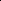 Border Cities Era (1918 – 192?)Collegiate Era (within)Essex Record (1860? – 1885?)      *Tried different publication frequencies    (weekly, tri-weekly, etc.)*Windsor Record (1885? – 1890)                               *Became Daily*Evening Record (1890 -1917 Nov 16)Windsor Record (1917 Nov 19 – 1918 Aug 31)Border Cities Star (1918 Sep 3 – 1935 Jun 28)Windsor Daily Star (1935 – 1959)Windsor Star (1959 – present)British Canadian (1856 Oct 22- 1857 Oct 14?)    ?Western MercuryCanadian Emigrant and Western District Advertiser (1831 Nov 17 – 1834 Feb)Canadian Emigrant and Western District Weekly Advertiser (1834 Mar 8 – 1835 Jun 22)Canadian Emigrant and Western District Commercial and General Advertiser (1835 Jun – 1837?)Le Courrier d’Essex (1884 Aug 8 – 1885 May)Le Courrier de l’Ouest (1885 Jun – 1886?)The Provincial Freeman (1853 Mar 24 – 1885)The Provincial Freeman and Weekly Advertiser (1885 Mar 3? – 1858?)The Provincial Freeman and Semi-Monthly Advertiser (1859? – 1860?)         The Standard (1902)     +     Walkerville Herald (1896)Windsor – Herald Standard (1912/1913 – )Weekly Standard (1971 May 23 – 1972 Jun)Sunday Standard (1972 Jun – 1973 Jun)Voice of the Fugitive (1852 Jan 1 – 1852 Dec 16)Voice of the Fugitive and Canadian Independent (1853 – 1854?)Western Herald and Farmers Magazine (1838 – 1840)Western Herald (1840 – 1842 Oct 15?)Western Express and General Advertiser/Sandwich Express (1843 – 1844)     ?Western Standard (1844? – 1848?)Windsor Times (1970 – 1971?)      ?Essex Times (1971? – )     ?The Times (?)Comber Herald (1890 Aug 16 – 1967)                                 *Absorbed by*Tilbury TimesEssex Centre Chronicle (1878? – 1885)     +     The Advance (1882 – 1885)The Argus (1885 Jan – 1885 Dec)The Essex Liberal (1885 – 1889)The Essex Free Press (1889 – )Essex Review (1878 – 1890)Windsor Review (1890 – 1902)Erie Post (1874 – 1876)Leamington Post (1876 – 1913)     +     Leamington NewsLeamington Post & News (1913 – ?)Leamington Post (? – 2012)Newspapers Without Holdings (Digital or Physical)Advance	1882 – 1885	Weekly	Place of publication given as Essex Centre	Merged with the Chronicle to become the ArgusAmherstburg Leader	189? – 189?	WeeklyArgus	? – 1885	Weekly	Place of publication given as Essex CentreFormed by the merging of the Essex Centre Chronicle and the Advance	Continued by the Essex LiberalBorder Cities Sun	1920 Sep 8 – 1920 Dec 31	Daily	Place of publication given as WindsorEarly edition of Border Cities Star	Variant title: SunCanada Roumanian	1924 – 1925?	Semi-monthly	Romanian Language	Place of publication given as Ford CityCanadai Hatarvarosok Hiradoja/Canadian Border Cities Herald	1929 – 1930	Weekly	Primarily Hungarian LanguageCanadian Workman	1881? – 1883?	Monthly, Semi-monthly	Place of publication given as Essex CentreChurchman	1856 – 185?	Monthly	Place of publication given as SandwichVariant title: Churchman’s FriendComber Independent	1883 Aug 9 – 1890	WeeklyEssex County Standard	1905 Dec 15 – 1910?	Weekly	Place of publication given as WindsorVariant title: Daily Standard; Windsor Daily StandardL'Etoile Canadienne	1871 Jan 6 – 1881?	Weekly	Place of publication given as SandwichFirst French Language newspaper in regionFree Lance	188? – 1893?	Weekly	Place of publication given as WindsorKingsville Weekly	1969? –	WeeklyLeamington Tribune	188? – 188?	WeeklyRoyal Forester	1854? – ?	Place of publication given as AmherstburgTu My Som/We Are Here	1941 May 25 – 1941 June?	Monthly	Published by Polish Armed Forces recruiting stationPolish LanguageTwin City Quill	1890 – 1891?	Weekly	Continued by the Windsor SentinelWalkerville Gazette	1913?	WeeklyPlace of publication given as WalkervilleWalkerville Herald1890 Apr 19 – 1913Weekly	Place of publication given as WalkervilleMerged with Windsor Standard to become Windsor – Herald StandardWestern Herald	1883? – 1886?	Weekly	Place of publication given as Amherstburg		Variant title: Western Herald and South Essex Liberal ConservativeWindsor Herald	1901 Dec – 1902?	WeeklyWindsor Herald-Standard	1913 – 192?	Weekly	Formed by merging of Walkerville Herald and Windsor StandardWindsor Journal	186? – 186?	WeeklyWindsor Sentinel	1891? – 1893?	Weekly	Continues Twin City QuillWindsor Telegram	1922 – 1923?	Daily?Windsor Times	1891? – 1893	WeeklyWindsor World	1893 – 190?	Daily, Weekly	Place of publication given as Sandwich